Appel à candidatureMastère Professionnel: Innovation technologique, management et ingénierie appliqués à l’industrie pharmaceutiqueObjectif de la formation :Cette formation vise à améliorer l'employabilité des jeunes diplômés en formant des cadres scientifiques de haut niveau capables de gérer des projets dans le domaine de procédés pharmaceutiques, de la production, du management de la qualité, de l'ingénierie pharmaceutique et de l'innovation. Elle est orientée vers l'insertion professionnelle, l'entreprenariat et la création de projet.La formation se déroule sur 2 années (M1 et M2).Conditions d’accèsCette formation est ouverte aux pharmaciens, aux ingénieurs en chimie, en génie des procédés ou diplômes jugés équivalents.Le nombre de postes en 1ère année est fixé à 15.Dossier de candidature :Demande de candidature selon le modèle disponibleCopie des diplômes universitaires et du baccalauréatCopie de la carte d’identité nationalePhoto d’identitéRelevés de notes obtenus au cours du 2ème cycleLettre de motivation détaillant le projet professionnel4 enveloppes libellées à l’adresse du candidatPour les professionnels en poste, autorisation de l’employeur pour suivre la formationJustificatifs de l’expérience professionnelle en industrie pharmaceutique, si applicableLe dossier doit être adressé obligatoirement par voie postale à la faculté de pharmacie de Monastir :Faculté de pharmacie de MonastirService du 3ème cycle1 Rue avicenne – 5000 – MonastirLe dossier peut être envoyé parallèlement à l’adresse mail : mastere.itmi@gmail.comDate limite de dépôt des candidatures:12 septembre 2022Début des cours:Octobre 2022Critères de sélection:- Moyenne et mention des 3 dernières années du cursus des études- Malus pour chaque année de redoublement- Bonus pour expérience en industrie pharmaceutique, résidanat en PHI- Entretien selon une grille établie par la commission du mastère- Pertinence du projet professionnel par rapport à la formationContacts:MCA Kaouther ZRIBI (responsable pédagogique du mastère)Mr Faouzi JELIZI (contact administratif, service du 3ème cycle)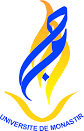 Université de MonastirFaculté de pharmacie de Monastir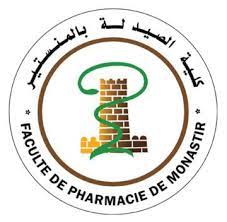 